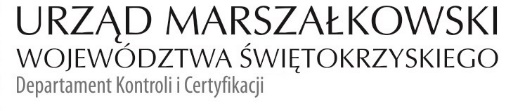 KC-I.432.154.1.2023                                                                                 Kielce, 13.06.2023 r.GMINA SANDOMIERZpl. Józefa Poniatowskiego 327-600 SandomierzINFORMACJA POKONTROLNA NR KC-I.432.154.1.2023/JS-11z kontroli w trakcie realizacji projektu nr RPSW.06.05.00-26-0008/16 pn.: „Rewitalizacja Sandomierza - miasta dziedzictwa kulturowego i rozwoju”, realizowanego w ramach Działania 6.5 Rewitalizacja obszarów miejskich i wiejskich, 6 Osi priorytetowej Rozwój miast Regionalnego Programu Operacyjnego Województwa Świętokrzyskiego na lata 2014 – 2020, polegającej na weryfikacji dokumentów w zakresie prawidłowości przeprowadzenia właściwych procedur dotyczących udzielania zamówień publicznych, przeprowadzonej na dokumentach w siedzibie Instytucji Zarządzającej Regionalnym Programem Operacyjnym Województwa Świętokrzyskiego na lata 2014 – 2020 w dniach od 25.05.2023 r. do 13.06.2023 r. I. INFORMACJE OGÓLNE:Nazwa i adres badanego Beneficjenta:GMINA SANDOMIERZpl. Józefa Poniatowskiego 327-600 SandomierzStatus prawny Beneficjenta:wspólnota samorządowa - gminaII. PODSTAWA PRAWNA KONTROLI:Niniejszą kontrolę przeprowadzono na podstawie art. 23 ust. 1 w związku z art. 22 ust. 4 ustawy z dnia 11 lipca 2014 r. o zasadach realizacji programów w zakresie polityki spójności finansowanych w perspektywie finansowej 2014 – 2020 (Dz.U. z 2020 r., poz. 818 t.j.).III. OBSZAR I CEL KONTROLI:Cel kontroli stanowi weryfikacja dokumentów w zakresie prawidłowości przeprowadzenia przez Beneficjenta właściwych procedur dotyczących udzielania zamówień publicznych 
w ramach realizacji projektu nr RPSW.06.05.00-26-0008/16 pn.: „Rewitalizacja Sandomierza - miasta dziedzictwa kulturowego i rozwoju”.Weryfikacja obejmuje dokumenty dotyczące udzielania zamówień publicznych związanych z wydatkami przedstawionymi przez Beneficjenta we wniosku o płatność                                             nr RPSW.06.05.00-26-0008/16-021.Kontrola przeprowadzona została przez Zespół Kontrolny złożony z pracowników Departamentu Kontroli i Certyfikacji Urzędu Marszałkowskiego Województwa Świętokrzyskiego z siedzibą w Kielcach, w składzie:Jakub Sawa - Główny Specjalista (kierownik Zespołu Kontrolnego),Krzysztof Wojteczek - Główny Specjalista (członek Zespołu Kontrolnego).IV. USTALENIA SZCZEGÓŁOWE:W wyniku dokonanej weryfikacji dokumentów dotyczących zamówień udzielonych w ramach projektu nr RPSW.06.05.00-26-0008/16, przesłanych do Instytucji Zarządzającej Regionalnym Programem Operacyjnym Województwa Świętokrzyskiego na lata 2014 – 2020 przez Beneficjenta za pośrednictwem Centralnego systemu teleinformatycznego SL2014, Zespół Kontrolny ustalił co następuje:W ramach projektu Beneficjent przeprowadził postepowanie o udzielenie zamówienia publicznego nr 765121-N-2020. Przedmiotowe postępowanie zostało wszczęte w dniu 14.12.2020 r. poprzez opublikowane ogłoszenia w Biuletynie Zamówień Publicznych. Przeprowadzone postępowanie dotyczyło wyboru wykonawcy robót budowlanych polegających na wykonaniu monitoringu Miasta Sandomierza wraz z wykonaniem centrum monitoringu. W wyniku rozstrzygnięcia przedmiotowego postępowania, w dniu 
23.02.2021 r. zawarto umowę nr TI.272.1/1/2021 pomiędzy Beneficjentem a Wykonawcą – konsorcjum firm: Symetria Sp. z o.o. z siedzibą w Busku – Zdroju oraz Miraccord Maciej Nowak z siedzibą w Roczynach, na kwotę 1 566 995,40 zł brutto. Strony w/w umowy wprowadziły do niej zmiany:aneksem nr 1 z dnia 23.02.2021 r.,aneksem nr 2 z dnia 18.11.2021 r.,aneksem nr 3 z dnia 29.04.2022 r. Powyższe postępowanie było przedmiotem kontroli w dniach od 14.03.2022 r. do 18.03.2022 r. 2022 r., (Informacja pokontrolna nr KC-I.432.171.1.2022/DK-10).Ponadto do wyżej wymienionej umowy podpisano:w dniu 30.06.2022 r. Aneks nr 4, wydłużający termin realizacji przedmiotu zamówienia do dnia 31.08.2022 r. Zmiany dokonano zgodnie z § 20 ust. 2 pkt. 4 lit. b), lit. d) umowy nr TI.272.1/1/2021 z dnia 23.02.2021 r. oraz zgodnie z art. 144 ust. 1, pkt 3, pkt 5 ustawy Pzp,w dniu 30.08.2022 r. Aneks nr 5, wydłużający termin realizacji przedmiotu zamówienia do dnia 30.11.2022 r. Zmiany dokonano zgodnie z § 20 ust. 2 pkt. 4 lit. b), lit. d) umowy nr TI.272.1/1/2021 z dnia 23.02.2021 r. oraz zgodnie z art. 144 ust. 1, pkt 3, pkt 5 ustawy Pzp,w dniu 25.11.2022 r. Aneks nr 6, wydłużający termin realizacji przedmiotu zamówienia do dnia 31.12.2022 r. Zmiany dokonano zgodnie z § 20 ust. 2 pkt. 4 lit. b), lit. d) umowy nr TI.272.1/1/2021 z dnia 23.02.2021 r. oraz zgodnie z art. 144 ust. 1, pkt 3, pkt 5 ustawy Pzp,w dniu 21.12.2022 r. Aneks nr 7, wprowadzający zmianę wartości umowy do kwoty 1 367 200,19 zł netto (1 681 656,23 zł brutto). Zmiany dokonano zgodnie z § 20 ust. 2 pkt. 4 lit. b), lit. d) umowy nr TI.272.1/1/2021 z dnia 23.02.2021 r. oraz zgodnie 
z art. 144 ust. 1, pkt 3, pkt 5 ustawy Pzp.Potwierdzeniem wykonania przedmiotu zamówienia jest protokół odbioru końcowego 
z dnia 28.12.2022 r.W powyższym postępowaniu nie stwierdzono błędów i uchybień. Lista sprawdzająca powyższe postepowanie stanowi dowód nr 1 do niniejszej Informacji pokontrolnej.Beneficjent w ramach realizacji projektu przeprowadził w trybie określonym w art. 275 
pkt 1, ustawy z dnia 11 września 2019 r. Prawo zamówień publicznych (Dz. U. z 2019 r. poz. 2019), postępowanie o udzielenie zamówienia publicznego, które zostało wszczęte 
w dniu 25.07.2022 r., poprzez publikację ogłoszenia o zamówieniu w Biuletynie Zamówień Publicznych pod numerem 2022/BZP 00275035/01. Zamówienie dotyczyło wyboru wykonawcy robót budowlanych polegających na „Ożywieniu terenów poprzemysłowych – przebudowa Placu Targowego przy ul. Przemysłowej”. W odpowiedzi na opublikowane ogłoszenie o zamówieniu, wpłynęły 3 oferty. Efektem rozstrzygnięcia przedmiotowego postępowania było podpisanie w dniu 22.09.2022 r., umowy nr TI.272.1/11/2022 pomiędzy Beneficjentem a firmą Robson Sp. z o.o., ul. Przemysłowa 3, 27-600 Sandomierz, na kwotę 14 483 777,07 zł netto (17 815 045,80 zł brutto). Termin realizacji przedmiotu zamówienia -  350 dni od dnia podpisania umowy, tj. 08.09.2023 r. Odbiór końcowy przedmiotu umowy nie jest objęty weryfikacją przedmiotowego wniosku o płatność.    W powyższym postępowaniu nie stwierdzono błędów i uchybień. Lista sprawdzająca powyższe postepowanie stanowi dowód nr 2 do niniejszej Informacji pokontrolnej.IV. REKOMENDACJE I ZALECENIA POKONTROLNE:IZ RPOWŚ na lata 2014-2020 odstąpiła od sporządzenia zaleceń pokontrolnych.Niniejsza informacja pokontrolna zawiera 4 strony oraz 2 dowody, które dostępne 
są do wglądu w siedzibie Departamentu Kontroli i Certyfikacji, al. IX Wieków Kielc 4, 25-516 Kielce. Dokument sporządzono w dwóch jednobrzmiących egzemplarzach, z których jeden zostaje przekazany Beneficjentowi. Drugi egzemplarz oznaczony terminem „do zwrotu” należy odesłać na podany powyżej adres w terminie 14 dni od dnia otrzymania Informacji pokontrolnej.Jednocześnie informuje się, iż w ciągu 14 dni od dnia otrzymania Informacji pokontrolnej Beneficjent może zgłaszać do Instytucji Zarządzającej pisemne zastrzeżenia, co do ustaleń 
w niej zawartych. Zastrzeżenia przekazane po upływie wyznaczonego terminu nie będą uwzględnione.Kierownik Jednostki Kontrolowanej może odmówić podpisania Informacji pokontrolnej informując na piśmie Instytucję Zarządzającą o przyczynach takiej decyzji.Kontrolujący: IMIĘ I NAZWISKO: Jakub Sawa…………………………………………….IMIĘ I NAZWISKO: Krzysztof Wojteczek  ………………………………….Kontrolowany/a:…………………………………………